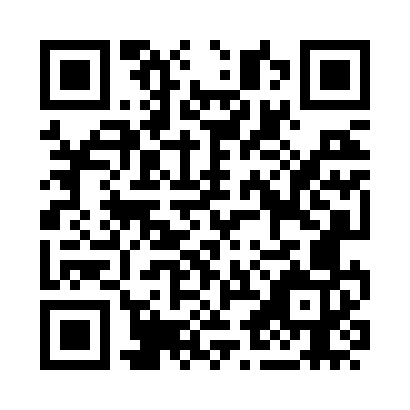 Prayer times for Knin, CroatiaWed 1 May 2024 - Fri 31 May 2024High Latitude Method: NonePrayer Calculation Method: Muslim World LeagueAsar Calculation Method: ShafiPrayer times provided by https://www.salahtimes.comDateDayFajrSunriseDhuhrAsrMaghribIsha1Wed3:525:4612:524:487:599:462Thu3:505:4512:524:488:009:483Fri3:485:4412:524:488:019:504Sat3:465:4212:524:498:039:515Sun3:445:4112:524:498:049:536Mon3:425:3912:524:498:059:557Tue3:405:3812:524:508:069:578Wed3:385:3712:524:508:079:599Thu3:365:3612:524:518:0810:0010Fri3:345:3412:524:518:0910:0211Sat3:325:3312:524:518:1110:0412Sun3:305:3212:524:528:1210:0613Mon3:285:3112:524:528:1310:0814Tue3:265:3012:524:528:1410:1015Wed3:245:2912:524:538:1510:1116Thu3:225:2812:524:538:1610:1317Fri3:205:2712:524:548:1710:1518Sat3:195:2612:524:548:1810:1719Sun3:175:2512:524:548:1910:1820Mon3:155:2412:524:558:2010:2021Tue3:135:2312:524:558:2110:2222Wed3:125:2212:524:558:2210:2423Thu3:105:2112:524:568:2310:2524Fri3:095:2012:524:568:2410:2725Sat3:075:2012:524:568:2510:2826Sun3:055:1912:524:578:2610:3027Mon3:045:1812:524:578:2710:3228Tue3:035:1712:534:578:2810:3329Wed3:015:1712:534:588:2910:3530Thu3:005:1612:534:588:3010:3631Fri2:595:1612:534:588:3110:38